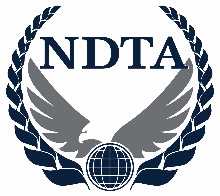 2020 Govtravels symposium Call for AbstractsThe National Defense Transportation Association (NDTA) Government Passenger Travel Advisory Council (GPTAC) welcomes your abstract submissions in support of its annual GovTravels Symposium which will be held February 24-26, 2020 at the Hilton Mark Center in Alexandria, Virginia.We are seeking your suggestions and invite you to submit your abstracts.  We understand this can be a bit daunting, but welcome your suggestions.  Below are some recommended topics, but we understand you may have a recommendation that would fall in the “other” category.”  The theme of the 2020 GovTravels Symposium is:“Shaping the Future Traveler Experience”To support this theme, NDTA welcomes quality abstract submissions and demonstrations that align with the recommended topics listed below:When submitting your abstract, you will be asked to classify into one of the 11 categories listed above.ABSTRACTSIndividuals are asked to submit a concise abstract of 1,000 characters or less by Friday August, 16 and we will continue to receive, review and select through Thursday Aug 29, 2019. Authors/Submitters will be notified whether their abstract has been accepted by November 29, 2019.  Please send your abstract via email to NDTAHQ@ndtahq.com and complete ALL required information.  All abstracts must be completed in accordance with the Submission Guidelines outlined below. SUBMISSION GUIDELINES The deadline for submitting a detailed abstract (1,000 characters or less) is August 29, 2019. Any abstracts submitted after the deadline will NOT be considered for review. Abstracts must be UNCLASSIFIED and cleared for public release. Abstracts must be submitted in English. Potential presenters must be fluent in English. Abstracts should include the below information: Purpose – What is the goal of the session?Proposed format of the session: Panel, Interactive, Focus Group, Solo presenter, etc.Theme – How does the topic relate to the theme and focus area(s) of the symposium?Key takeaways – What are the key takeaways attendees will achieve from the session? (minimum of 3)Speakers – Who are proposed speakers/organizations that will present during the session?Continue to check the event website for updates as the agenda and logistics are posted, when registration will open, sponsorship opportunities, and other detailed information! Questions?  Contact: NDTAHQ, 703-751-5011 or NDTAHQ@ndtahq.com2019 Govtravels symposium Call for AbstractsCategory ManagementCompliance and Fraud, Waste and AbuseData Analytics and Business Intelligence Tools Payment SystemsTechnology InnovationTMC Partner ProgramsTravel Policies and ProceduresTravel Program Best PracticesTravel Program ModernizationTravel Trends and Emerging TechnologiesTraveler Experience and SafetyOtherCompany/Organization:Name:Title:Email:Phone:Abstract Category:Category ManagementCompliance and Fraud, Waste and AbuseData Analytics and BI Tools Payment SystemsTechnology InnovationTMC Partner ProgramsTravel Policies and ProceduresTravel Program Best PracticesTravel Program ModernizationTravel Trends and Emerging TechnologiesTraveler Experience and SafetyOther								Proposed Format:PanelInteractiveFocus GroupSolo PresenterOther 								Anticipated Speakers:Three key takeaways attendees should expect from the session:Three key takeaways attendees should expect from the session:Abstract Synopsis:Abstract Synopsis: